Акция «Окна Победы»В этом году исполняется 76 лет Победы в Великой Отечественно войне.Наш класс принял участие в акции «Окна Победы».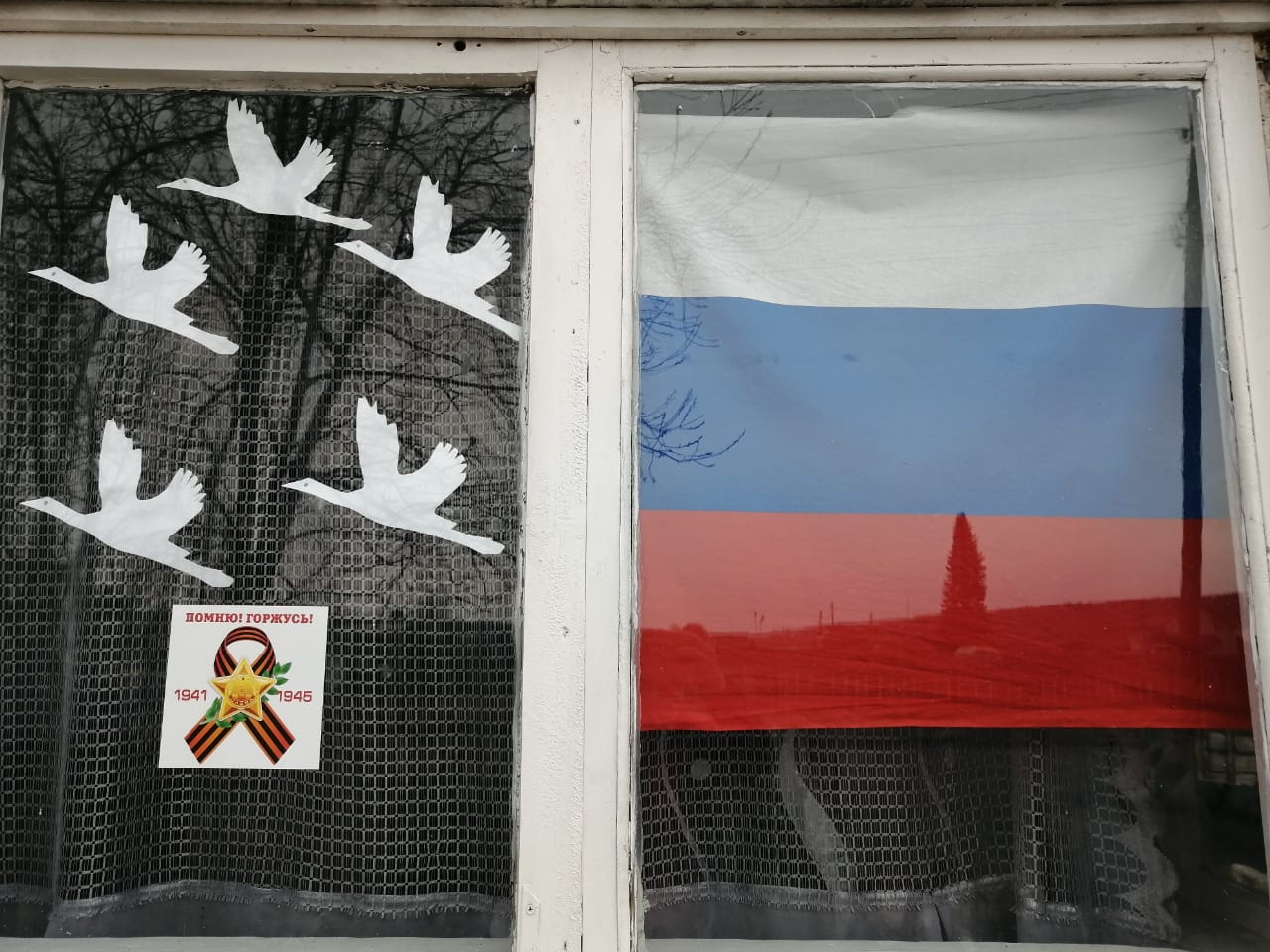 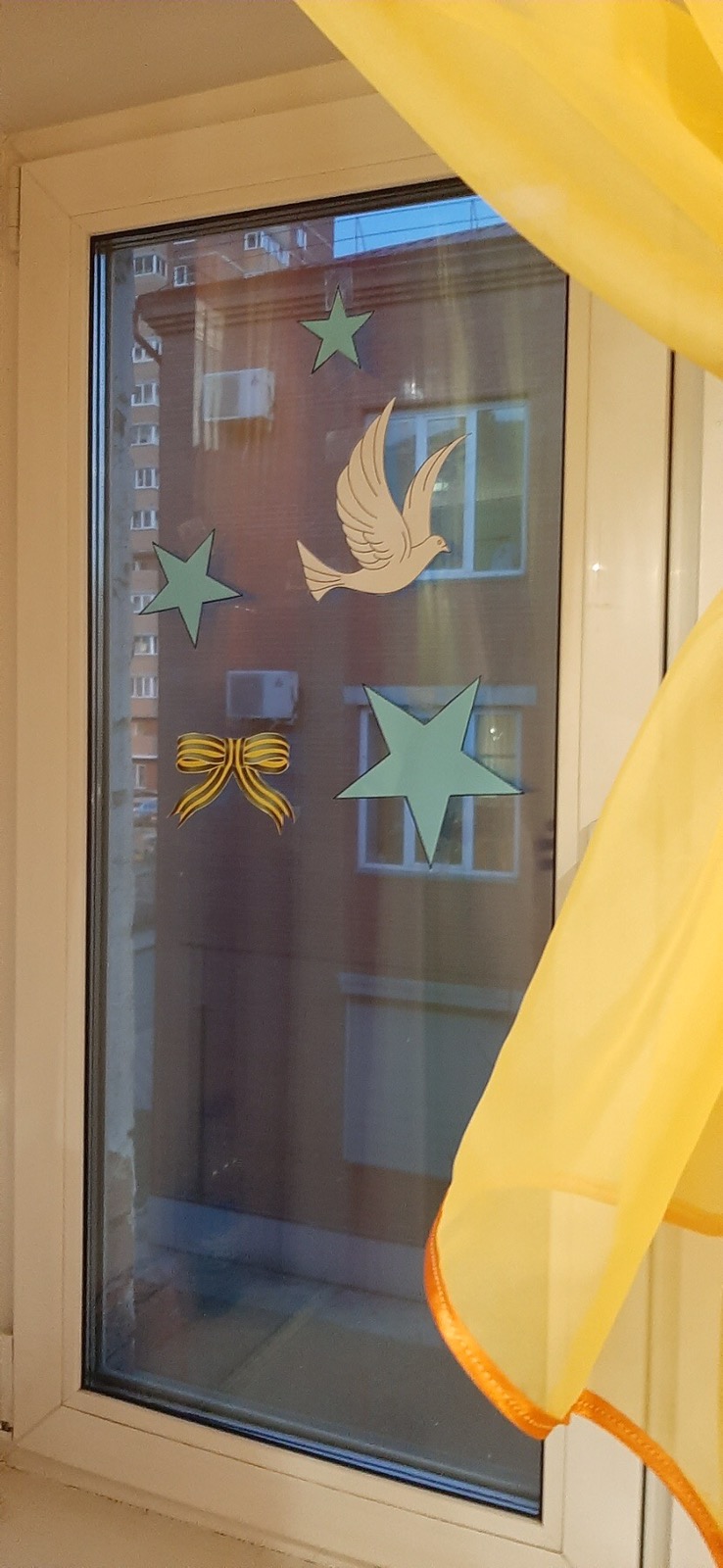 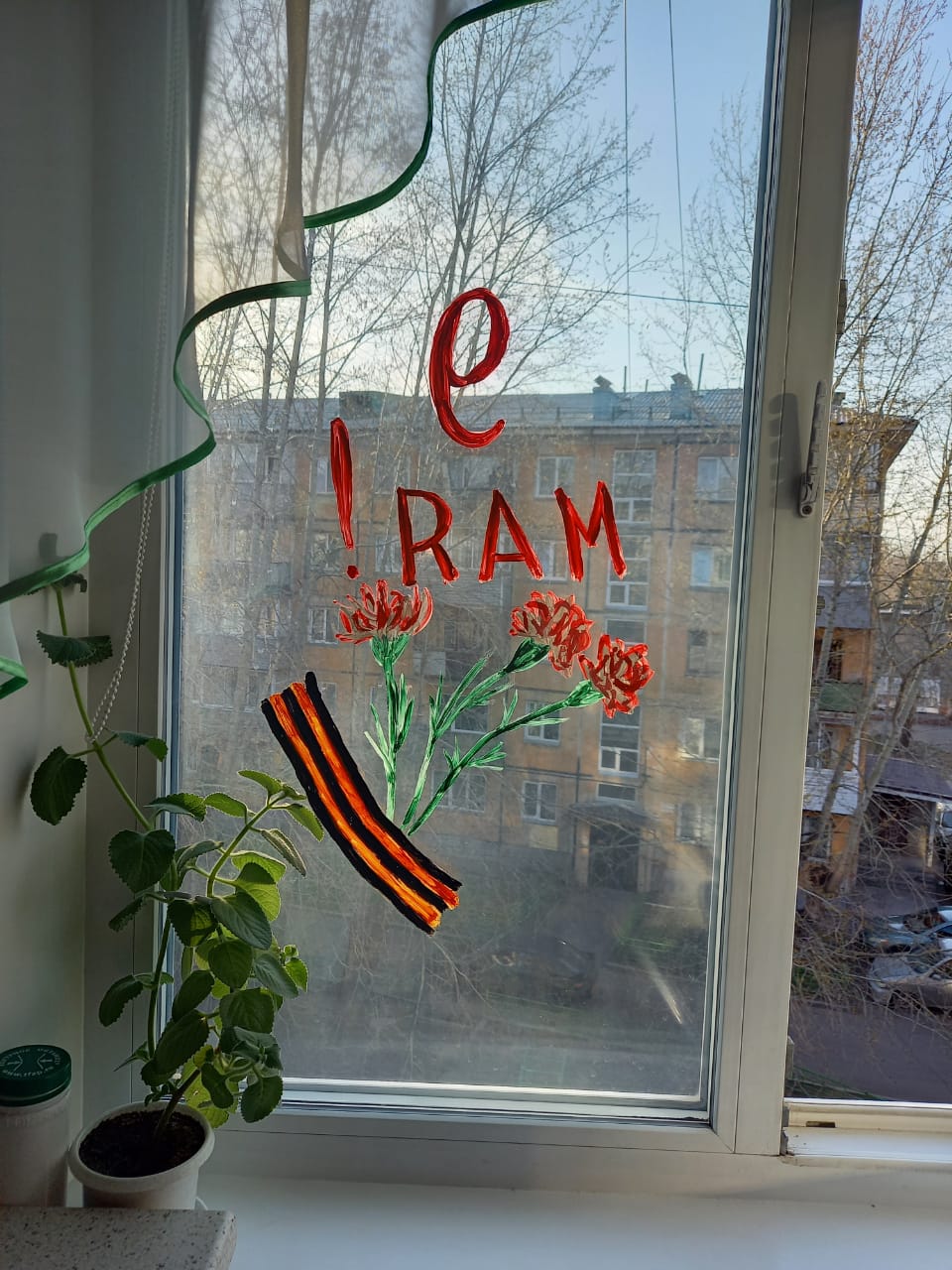 